2019 “走出去”系列(一)“境外投资合规指引”宣介会通知各相关单位：为帮助京津冀三地外向型企业了解掌握国家境外投资新规，提高企业境外经营合规管理意识, 提升境外经营合规化水平，京津冀三地贸促会、国际商会将与北京国际经济技术合作协会、北京中伦律师事务所共同举办“境外投资合规指引”宣介会。具体安排如下：一、时间2019年3月 29日(周五) 14:30-16:30二、地点万寿宾馆B座一层多功能厅（地铁1号线，万寿路站B2东北口出，向北走第二个红绿灯左转即到。）三、组织机构主办单位： 北京市贸促会、北京国际商会           天津市贸促会、天津国际商会           河北省贸促会、河北国际商会           北京国际经济技术合作协会           北京市中伦律师事务所四、参会人员范围主办单位，京津冀外向型企业，部分区商务委（贸促会）代表；相关行业协会及会员单位代表。五、相关安排（一）14:00-14:30签到（二）14:30-16:30主讲题目：企业境外经营合规管理实务主讲人：北京市中伦律师事务所高级顾问 张国勋六、其他事项具体议程以当天安排为准。参会人员请于2019年3月28日15:00前将参会回执（见附件）反馈到北京市贸促会会务部/社会工作部（北京国际商会秘书处）。报名从速，额满为止。联系人：董玉冰、徐佳电话：88070442、88070462传真：88070462邮箱：bcic329329@163.com北京市贸促会北京国际商会2019年3月15日附件：“境外投资合规指引”宣介会参会回执表图中终点处即为万寿宾馆：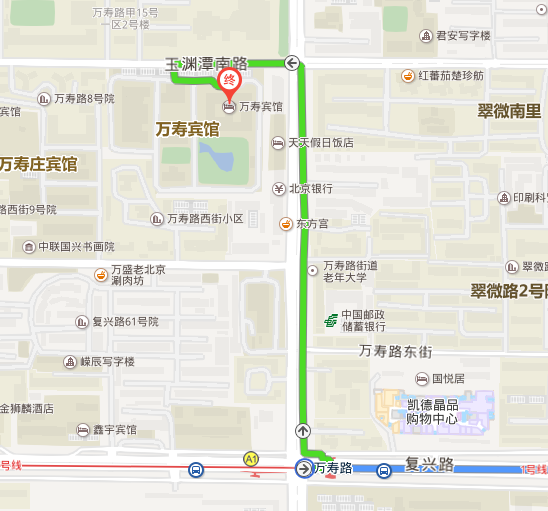 单位姓名职务姓名职务联系方式手机：手机：手机：联系方式邮箱：邮箱：邮箱：单位所属行业□金融□通信□教育□建筑□文化□旅游□会展□广告□物流□法律□其它□金融□通信□教育□建筑□文化□旅游□会展□广告□物流□法律□其它□金融□通信□教育□建筑□文化□旅游□会展□广告□物流□法律□其它